                 ÇİZ BOYA YORUMLA                         ÇİZ BOYA YORUMLA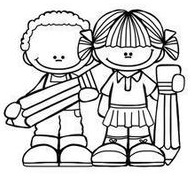 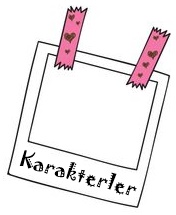 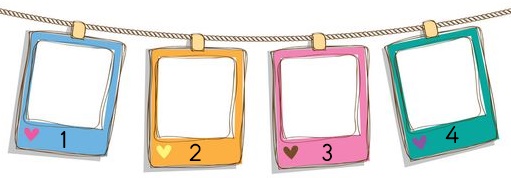 